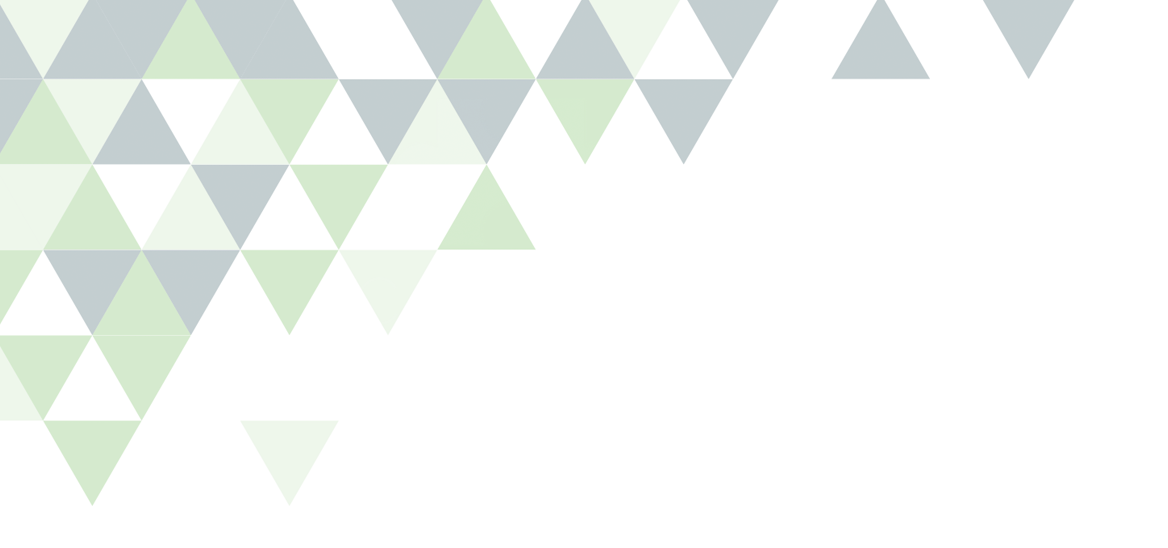 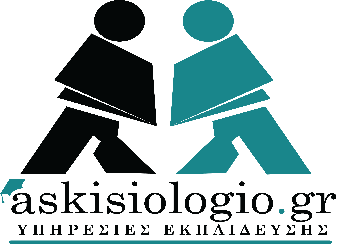 ΚΡΙΤΗΡΙΟ ΑΞΙΟΛΟΓΗΣΗΣΤΑΞΗ: Β ΛΥΚΕΙΟΥΜΑΘΗΜΑ: ΑΛΓΒΕΡΑΚΕΦΑΛΑΙΟ: 1ο ΣΥΣΤΗΜΑΤΑ
ΘΕΜΑ ΑΑ1. Πότε ένα γραμμικό σύστημα λέγεται ομογενές;Μονάδες 7Α2. Ποιες οι αναμενόμενες περιπτώσεις λύσης ενός γραμμικού συστήματος;Μονάδες 8Α3. Να σημειώσετε Σ για τις ΣΩΣΤΕΣ και Λ για τις ΛΑΘΟΣ προτάσεις:α. Ένα μη γραμμικό σύστημα μπορεί να έχει ακριβώς δύο λύσεις.Σ          Λβ. Ένα ομογενές σύστημα δεν μπορεί να είναι αδύνατο.Σ          Λγ. Ένα γραμμικό σύστημα δεν μπορεί να έχει περισσότερες από μία λύσεις.Σ          Λδ. Τα μη γραμμικά συστήματα δεν είναι ποτέ αόριστα.Σ          Λε. Τα μη γραμμικά συστήματα δεν μπορεί να είναι ποτέ αδύνατα.Σ          ΛΜονάδες 10ΘΕΜΑ ΒΔίνονται τα συστήματα  και .Β1. Να λύσετε το σύστημα .Μονάδες 10Β2. Να λύσετε το σύστημα .Μονάδες 10Β3. Είναι τα συστήματα ισοδύναμα; Αιτιολογήστε την απάντησή σας.Μονάδες 5ΘΕΜΑ Γ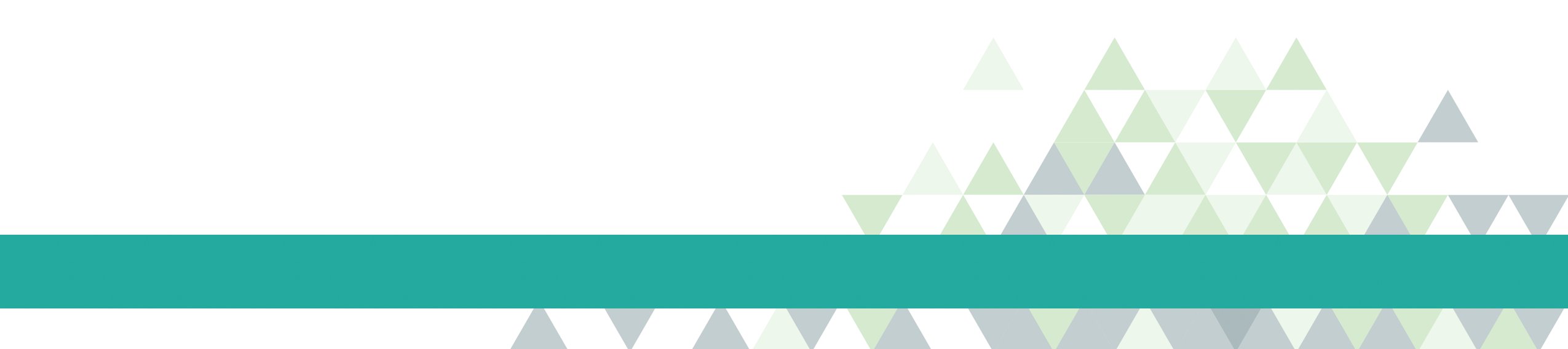 Δίνονται τα συστήματα  και  , τα οποία έχουν κοινή λύση.Γ1. Να λύσετε το σύστημα .Μονάδες 11Γ2. Αν  η κοινή λύση των  και  να βρείτε τα .Μονάδες 14ΘΕΜΑ Δ (Κ.Ε.Α.)Σ’ ένα πορτοφόλι υπάρχουν 4200 ευρώ σε χαρτονομίσματα των 50 και 100 ευρώ. Πόσα χαρτονομίσματα των 50 και πόσα των 100 ευρώ υπάρχουν στο πορτοφόλι;Δ1. Γράψε μια εξίσωση με δύο αγνώστους x και y που να λύνει το πρόβλημα.                                                    Μονάδες 5Δ2. Το πρόβλημα αυτό έχει μία ή περισσότερες λύσεις; Δικαιολόγησε την  απάντησή σου. Μονάδες 6Δ3. Είναι δυνατόν ο αριθμός των χαρτονομισμάτων των 50 ευρώ (x) να είναι ίσος με τον αριθμό των χαρτονομισμάτων των 100 ευρώ (y); Αν ναι, πόσα θα είναι τα χαρτονομίσματα των 50 και πόσα των 100 ευρώ; Αν όχι, γιατί;Μονάδες 7Δ4. Είναι δυνατόν τα χαρτονομίσματα των 100 να είναι τριπλάσια από αυτά των 50 ευρώ; Αν ναι, πόσα θα είναι των 50 και πόσα των 100; Αν όχι, γιατί;Μονάδες 7ΚΑΛΗ ΤΥΧΗ